BangkokCHECKLIST: BUSINESS VISIT TO NORWAY IMPORTANT: GROUPS - If two or more people of the same nationality are travelling together, they should register as a group application.Remember to submit all the required documents when you have your appointment at VFS. • Copies/scans are accepted. • All documents must be translated into English or Norwegian. • A4 format copy of each of the documents. No staples or pins.• Print out this document, tick off and sign below to confirm which documents you are submitting. DOCUMENTS YOU NEED TO PROVIDE: Original Passport (passport must be valid for at least three months longer than intended stay in Norway, and must have at least two blank pages for visa sticker/stamps). Copy of your passport (ID-page).  Cover letter from the Application Portal (signed by you), Schengen Visa Application Form from the Application Portal (signed by you), Passport photo (not older than 3 months, size 2 inches, white background, no glasses, glued to the cover letter.)  Original compulsory travel medical insurance  (covering the entire Schengen area for a minimum amount of € 30,000 for the duration applied for (as per travel plan submitted).  Booking of roundtrip flight ticket (Reservations are accepted. It is not a requirement to buy the ticket until a visa has been granted).  Invitation from the business associate in Norway stating the purpose and length of the visit, and who is paying for the visit (this should be in original and written on company letterhead paper)Documentation about your company/enterprise/business, with confirmation from the company that you are travelling on its behalf (this should be in original and written on company letterhead paper).Documentation of your position in the company (employment contract or confirmation you’re your employer)Documents proving sufficient funds for the travel (confirmation letter from your bank)Confirmation of accommodationTravel itineraryLetter granting Power of Attorney. (Optional for applicants who want the reference or other person to represent them in the case. Separate form is obtainable on the Embassy’s website). 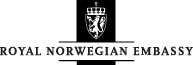 I hereby confirm that I personally have submitted this application for a visa and that all information stated in the application and the supporting documentation is true. I am aware that deliberately providing incorrect information or falsified documents are punishable acts by the Norwegian law and will lead to refusal of the visa application. I acknowledge that once the application is submitted, I cannot hand in any additional documentation unless asked by the Norwegian immigration authorities. Date:                                        Place:                                                       Signature:  CHECKLIST BUSINESS-ENG-AP 	 	 	 	                                                                                                                                                   29.07.2021